うｍ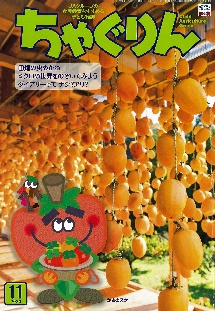 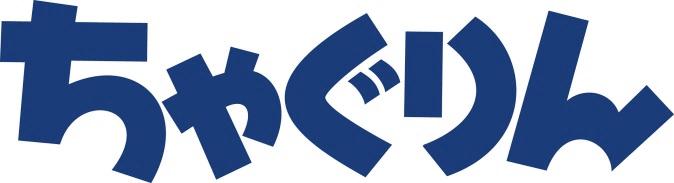 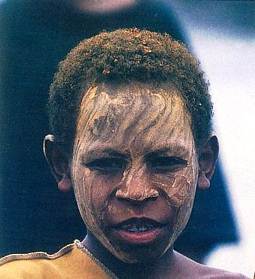 「藤田先生のあっぱれやさい塾」は、小中学校の栽培活動を強力に応援してくれる優れた教科書です。野菜を育てるポイントや、私たちの生活とのつながりを分かりやすく紹介しています。今回は春の七草を取り上げて、身の回りの自然に関心をもったり、年中行事の学習につなげてみましょう。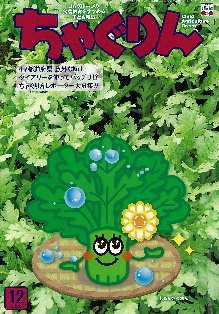 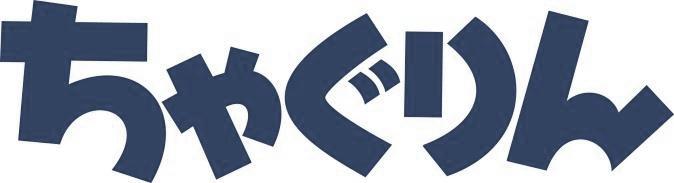 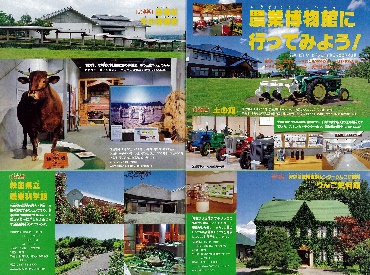 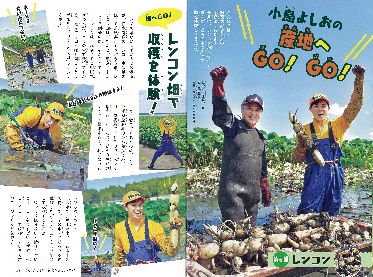 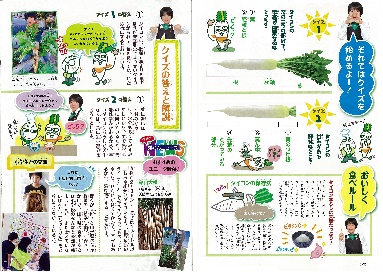 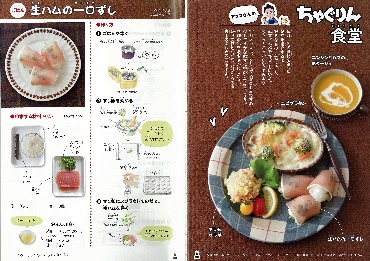 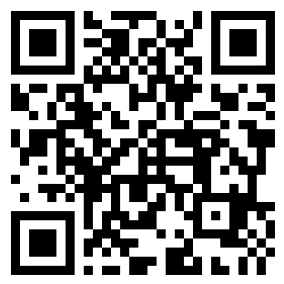 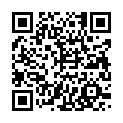 